Творческий проектпо здоровьесбережению для детей младшего дошкольного возраста«Будь здоров, малыш!»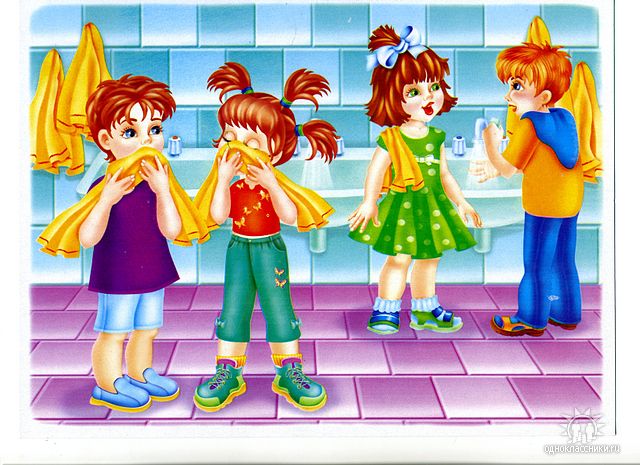                                                                                                      Разработчик:                                                                                                               воспитатель второй                                                                                                                 младшей группы №7                                                                                                     Лысенко Н.Б.Когалым,  2018 – 2019г.г.1.Актуальность проекта.Образовательная область «Физическое развитие» требует от нас формировать у детей  элементарные нормы и правила здорового образа жизни (в питании, двигательном режиме, закаливании, при формировании полезных привычек и др.), которые всегда стоят на первом месте. Формирование привычек и навыков осуществляется под непосредственным педагогическим воздействием взрослых и  всей окружающей обстановки. Воспитание у детей навыков личной и общественной гигиены играет важнейшую роль в охране их здоровья, способствует правильному поведению в быту, в общественных местах.В конечном счете, от знания и выполнения детьми необходимых гигиенических правил и норм поведения зависит не только их здоровье, но и здоровье других детей и взрослых.При этом детей приучают выполнять не только то, что им приятно, но и то, что необходимо, преодолевая трудности разного характера.Формируют навыки личной гигиены: умение детей быть всегда опрятными, замечать неполадки в своей одежде, самостоятельно или с помощью взрослых их устранять. Приучают правильно сидеть за столом во время еды, аккуратно есть, тщательно, бесшумно пережевывать пищу, уметь пользоваться столовыми приборами, салфеткой. Детям, которые дежурят по столовой, нужно не только уметь правильно накрыть стол и ставить посуду, но и твердо усвоить, что, перед тем как приступить к выполнению своих обязанностей, необходимо тщательно помыть руки с мылом, привести себя в порядок, причесаться.В младшем дошкольном возрасте необходимые навыки лучше всего усваиваются детьми в играх специально направленного содержания. Важно, чтобы эти игры были интересны, могли увлечь детей, активизировать их инициативу и творчество.Культурно-гигиенические навыки связаны не только с игрой. Они лежат в основе первого доступного ребёнку вида трудовой деятельности - труда по самообслуживанию. Малыш научился надевать платье, колготки, туфли и начинает осваивать последовательность одевания: что сначала, что потом. При этом сформированные навыки объединяются, образуя схему действий в ситуациях одевания, умывания, укладывания спать и т. д.Таким образом, можно утверждать, что сформированные культурно-гигиенические навыки обеспечивают переход к более сложным видам деятельности, стимулируют их развитие, обогащают содержание этой деятельности.2. Цель и задачи проектаЦель проекта:Формирование культурно – гигиенических навыков у детей младшего дошкольного возраста через использование художественной литературы в разных видах деятельности.Задачи проекта:1.Формировать культурно-гигиенические навыки у детей младшего дошкольного возраста.2.Закрепить представления о правилах личной гигиены; уточнить и систематизировать знания детей о необходимости гигиенических процедур;3.Воспитывать у детей желание выглядеть чистыми, аккуратными и опрятными.4.Обогатить предметно-развивающую среду группы.5.Укрепить связи между детским садом и семьёй, изменить позицию родителей в отношении своего здоровья и здоровья детей.Участники проекта: воспитатели, родители, дети младшей группы.Вид проекта: долгосрочный, творческий, групповой.Сроки реализации проекта: сентябрь 2018г. – май 2019г.Научно – методическое обеспечение.1. Бачурина, В. Н. Новые развивающие игры для дошколят [Текст]:  популярная литература. /В. Н. Бачурина–М. :ДОМ XXI век РИПОЛ классик, 200.–С. 114-118.2. Богина, Т. Л. Охрана здоровья детей в дошкольных учреждениях [Текст]:  методическое пособие/Т. Л. Богина. –М. :Издательство «Мозаика-Синтез», 2006. – С. 94 -963. Доскин, В. А. Растем здоровыми [Текст]:пособие для воспитателей,  родителей и инструкторов физкультуры /В. А. Доскин, Л. Г. Голубева–М: «Просвещение», 2002. С. 52–55.4. Расту культурным [Текст]:-Полиграф–Проект Москва 2011. С. 12-24.6. Картушина, М. Ю. Сценарии оздоровительных досугов для детей 3-4 лет [Текст]: методическое пособие / М. Ю. Картушина. – М. : ТЦ «Сфера», 2004. С. 30–33, 43-48с.7.Интернет сайт «maam», «Воспиталки».Ресурсное обеспечение проекта.Оформить уголок дежурного.Изготовить методическое пособие.Пополнять и обновлять уголок здоровья в группе.Сделать подборку дидактических игр.Методическая копилка:Составить перспективный план работы по воспитаниюкультурно–гигиенических навыков и самообслуживания.Разработать конспекты занятий и проведение режимных моментов.Сценарии развлечений и досугов.Работа с родителями:Консультации:-«Как ухаживать за молочными зубами »-«Как правильно одевать ребёнка на прогулку »-«Формирование культурно-гигиенических навыков у детей»-«Культурно-гигиенические навыки и их значение в развитие ребенка »-«Прогулка зимой – это здорово».Родительские собрания:«Формирование культурно-гигиенических навыков у дошкольников в семье и в дошкольном учреждении».Ожидаемые  результаты реализации проекта:Дети от 3–4 лет должны:Следить за своим внешним видом.Пользоваться мылом, аккуратно мыть руки, лицо, уши; насуховытираться после умывания.Вешать полотенце на место, пользоваться расчёской и носовым платком.Правильно пользоваться столовой и чайной ложками, салфеткой;не крошить хлеб, пережёвывать пищу с закрытым ртом, не разговариватьс полным ртом.Предполагаемый результат проекта для родителей:Повышение знаний для обеспечения успешного развития детей.Получение консультаций по вопросам формирования культурно-гигиенических навыков.Укрепление связей между детским садом и семьёй.Этапы  проекта:Подготовительный этапСЕНТЯБРЬСбор литературы по данной теме.Диагностика детей по данной теме.Составление плана работы.Разработка содержания проекта.Основной этап:Выполнение подробного плана работы по всем видам деятельности с детьми; большая совместная образовательная работа с детьми, родителями для решения поставленных задач; подборка художественных произведений, потешек, загадок, словесных игр по данной теме; блок занятий по ознакомлению с окружающим миром.ОКТЯБРЬНаглядная информация для родителей на тему:«Как приучить ребёнка быть аккуратным»Интеграция образовательной области «Одежда»Подборка художественных произведений, потешек, загадок, словесных игр по данной теме.Интеграция образовательной области  «Познание» - «Обувь».Подготовка  наглядного материала по произведению К. Чуковского «Мойдодыр»Художественное слово, детский фольклор в свободное время от организованной образовательной деятельности: потешки, прибаутки, загадки, художественная литература.Консультация для родителей по теме «Как ухаживать за молочными зубами»Дидактические упражнения:«Оденем куклу на прогулку»«Уложим куклу спать»Оформление дежурного уголка.Наглядная информация для родителей  на тему «Культурно-гигиенические навыки у детей младшего возраста».НОЯБРЬПамятка для родителей «Внешний вид малышей:о чём не стоит беспокоиться»Чтение русской народной сказки«Про непослушные ручки и ножки».Дидактическое упражнение: «Айболит встречает ребят»Чтение художественной  литературы: «Мойдодыр»Изготовление театра на фланелеграфе  по сказке «Девочка чумазая»Игры ситуации «Купание куклы»«Накормим куклу»Наглядная информация для родителей на тему: «Что должен ребёнок иметь дома из предметов для развития культурно-гигиенических навыков».Дидактические игры: «Водичка, водичка», «Вымой руки»Чтение сказки К. Чуковского «Федорино горе»Дидактические игры: «Постираем кукле платье»,«Делаем причёску»ДЕКАБРЬООД на тему «Варвара краса – длинная коса».Заучивание потешки «Расти коса, до пола».Дидактическое упражнение«Покажем кукле Кате, как мы накрываем на стол»ООД на тему:«Водичка, водичка, умой моё личико»Заучивание потешки «Водичка, водичка »Закладывание оксолиновой мази в утренний отрезок времени.Дидактическое упражнение:«Покажем кукле Кате как мы умеем умываться и вытирать рукиполотенцем ».Дидактическое упражнение:«Покажем кукле Кате как делаем зарядку после дневного сна ».ЯНВАРЬБеседа-наблюдение с детьми по теме:«Учимся у старших детей умываться»Сообщение для родителей на тему:«Как научить ребёнка одеваться самостоятельно»Дидактическое упражнение«Возьмём мишку на прогулку»Консультации о пользе оздоровительных мероприятий для родителей.Организованная образовательная деятельность на тему:«Путешествие в страну Здоровья »Дидактическое упражнение:«Что нужно кукле? »«Оденемся на прогулку»ФЕВРАЛЬИгровая ситуация «Варвара - краса, длинная коса»Разучивание стихов о культурно-гигиенических навыках.Игровая ситуация:«Кукла Катя заболела»Знакомство с трудом медицинской сестры.(экскурсия в медицинский кабинет)Игровая ситуация «Купание»Дидактическое упражнение«Покажем кукле Кате, как мы накрываем на стол»МАРТДраматизация сказки «Мойдодыр»Игровая ситуация: «Витамины в огороде»ООД на тему: «Таблетки растут на ветке»Самомассаж мягкой мочалкой.Приём витаминов « Ревит», аскорбиновой кислоты.ООД на тему: «Мытьё кукольной посуды»Развлечение: «Приключение мыльного пузыря»Дидактическое упражнение: « Моем чисто руки и лицо»Подвижная игра «Зайка белый умывался»АПРЕЛЬООД на тему:«Как ухаживать за волосами»ООД на тему «Одежда весной»Советы врача при недомогании ребёнка.Сюжетно - ролевая игра «Больница»Игровая ситуация «Обед для кукол»ООД на тему «Наш зайчик заболел»Игровая ситуация «Котик простудился».Заключительный этап.Подведение итогов работы над проектом: опрос детей, презентация проекта.МАЙАнкетирование родителей по теме: «Чему научился ваш ребёнок? ».Итоговая  ООД на тему: «Вот какие мы большие».Диагностика детей по данной теме.Родительское собрание.Презентация проекта для педагогов ДОУ, сообщение из опыта работы по проекту.Основные формы реализации проекта:Занятия по ознакомлению с окружающим миром.Дидактические игры и упражнения.Художественное слово.Чтение художественной литературы.Беседы.Работа с родителями.ПРИЛОЖЕНИЕ 1.ДИДАКТИЧЕСКИЕ ИГРЫ НА ГИГИЕНИЧЕСКИЕ НАВЫКИ«Чистоплотные дети».Цель  игры. Проверить знания детей о предметах гигиены и их назначении.Ход игры.Воспитатель  говорит детям, что хочет убедиться в том, что они чистоплотные и аккуратные: пусть они скажут, что нужно для того, чтобы волосы, руки и лицо были чистыми (чем больше они смогут об этом рассказать, тем лучше).Затем воспитатель  говорит: «Руки». Дети, которых она вызывает, отвечают: «Мыло, щетка, полотенце». Подобным же образом дети реагируют на слова «волосы» (гребень, щетка, ножницы, шампунь, мыло), «купание» (ванна, полотенце, душ, умывальник, губка, мыло и пр.).Вариант. Воспитатель  задает вопрос: «Что нам нужно, когда мы утром встаем?» Дети знают, что должны назвать предметы личной гигиены,  которые используются утром.«Что нужно кукле!»Цель игры. Упражнение в  культурно-гигиенических навыках.Оборудование.  Картинки с изображением предметов, используемых при умывании, еде, одевании: мыло, зубная щетка, полотенце, зубная паста, гребень,  заколка, бант для волос, скатерть, ваза, поднос, кружка, ложка, тарелка, столовый прибор, носки, ботинки, шапочка, платье, блузка, юбка, перчатки, курточка).Ход игры.Воспитатель знакомит детей с картинками, спрашивает их, для чего нужен каждый предмет, затем перемешивает картинки и раздает их, берет куклу и говорит детям: "Наша куколка встала и хотела бы умыться, но чем?”Дети приносят картинки, на которых нарисованы предметы, нужные кукле для умывания. Игра продолжается. Воспитатель  направляет игру так, чтобы чередовались все виды деятельности. Например,  она говорит: "Наша кукла умылась и хотела бы причесаться, но чем? Наша  кукла умылась, но еще не завтракала. Что мы ей дадим есть? Наша кукла собралась на прогулку, что она наденет?”«Что ты можешь о них сказать!»Цель игры.Познакомиться с предметами гигиены и их использованием.Оборудование. Гребень, щетка для ногтей, мыло, полотенце, умывальник, ножнички, вода в кружке, резиновые куколки.Ход игры.Предметы гигиены лежат возле воспитателя  на столике и на стуле.Воспитатель  называет по имени одного ребенка: "Петя, скажи, что ты видишь здесь?” Ребенок называет отдельные предметы и показывает их. Если он что-либо пропустил, другие дети его дополняют до тех пор, пока все предметы не будут названы.Далее воспитатель  задает другому вызванному ребенку следующий вопрос: «Яна, есть у вас дома мыло?»Когда ребенок ответит утвердительно, воспитательница просит: Принеси мыло. Посмотри на него внимательно и понюхай его. Что мы c ним делаем? Для чего нам мыло?”Если ребенок не рассказал о мыле чего-либо важного, воспитательница может вызвать следующего ребенка. (Когда мыло уже не нужно, она откладывает его в сторону.)Воспитатель  может задать и наводящие вопросы: «Для чего мама купила мыло?» (Она хочет стирать.) «Что сделает мама, когда полотенце станет грязным?» (Выстирает его.) «Для чего маме гребень? Какие гребни у вас дома?».В заключение дети умывают и купают кукол, вытирают их и т.д.«Угостим кукол чаем»Цель: познакомить ребенка с назначением посуды, учить выполнять предметно-игровые действия (расставлять чашки, блюдца, раскладывать ложки).
Оборудование: куклы, детская мебель и посуда (две чашки, два блюдца, две ложки, чайник).Ход игры: взрослый говорит малышу: "К нам в гости пришли куклы, их надо посадить за стол, угостить чаем. Давай расставим чашки и блюдца. Теперь разложи ложки к чашкам. Налей чай в чашки. Напои чаем наших гостей". Если ребенок испытывает затруднения, показать, как надо действовать. В конце игры взрослый подытоживает: "Чай мы наливали в чашки, куклы пили чай", произносит потешку:Чайник на столе поставим,
Блюдца, чашки мы расставим,
Будем мы гостей встречать,
Кукол чаем угощать!«Кукла идет на прогулку»Цель: формирование у ребенка представлений об одежде, умению выполнять предметно-игровые действия.Оборудование: кукла.Ход игры: взрослый говорит, что кукла собирается на прогулку: «Давай поможем кукле одеться, на улице холодно», предлагает ребенку достать из шкафчика одежду: шапку, куртку, ботиночки. Затем взрослый поочередно берет каждую вещь, показывает ее ребенку, медленно приговаривая:Надеваем курточку, проденем руки в рукава, застегнем пуговицы. Вот, куртку надели! Надеваем ботиночки на ножки, вот шнурки, я помогу тебе завязать. 
Вот, ботиночки надели на ножки. Надеваем шапку на голову. 
Вот, так, шапку надели. Кукла собралась на прогулку, может идти гулять. В целях закрепления у ребенка представлений об одежде, игра повторяется с другой куклой, ребенку предоставляется возможность действовать самостоятельно.«Водичка, водичка!»Цель: воспитывать стремление к самостоятельности при выполнении навыков самообслуживания.Оборудование: две куклы.Ход игры: взрослый показывает детям двух кукол и говорит, что куклы хотят обедать, но у них грязные руки и лицо. Взрослый спрашивает: "Что надо сделать? - Надо вымыть куклам руки! Попросим водичку: Водичка, водичка, умой мое личико, чтобы глазоньки блестели, чтобы щечки краснели, чтоб кусался зубок, чтоб смеялся роток!" Показывает и рассказывает детям, как надо мыть куклам руки и лицо перед обедом. Далее предлагает детям вымыть свои руки и лицо, при этом взрослый повторяет потешку "Водичка, водичка!"«Вымой руки»Цель: учить ребенка мыть руки.Оборудование: заяц резиновый.Ход занятия: взрослый обращается к ребенку: "Мы пришли с прогулки, нам нужно вымыть ручки. Зайчик будет смотреть, как мы моем ручки". Взрослый ставит игрушку на край умывальника и показывает ребенку движения руками под струей воды. В конце процедуры взрослый от имени зайчика хвалит ребенка.«Сделаем лодочки»Цель: учить ребенка последовательно выполнять действия при мытье рук, подражать действиям взрослого.Ход занятия: взрослый обращает внимание ребенка на то, что при мытье рук надо соблюдать последовательность действий:засучить рукава (взрослый произносит потешку:«Кто рукавчик не засучит, тот водички не получит!»открыть кран;сложить ладони рук  «лодочкой»;подставить руки под струю воды;закрыть кран;вытереть руки полотенцем.Затем ребенку предлагают выполнить действия, подражая взрослому, который обращает внимание ребенка на положение рук.«Мыльные перчатки»Цель: учить ребенка намыливать руки с внешней и внутренней стороны.Оборудование: детское мыло, полотенце.Ход занятия: взрослый подводит ребенка к умывальнику, стоит за его спиной, берет в руки мыло и показывает круговые движения рук при намыливании. Затем передает ребенку кусок мыла и просит его повторить движения намыливания. 
Движения нужно делать до тех пор, пока не образуется белая пена. Обращается внимание ребенка на белые ручки, взрослый говорит: "Вот, какие у нас перчатки - белые!" Далее взрослый помогает ребенку смыть пену под струей воды, при этом произносит одну из потешек:
Например:Ладушки, ладушки, с мылом моем лапушки,
Чистые ладошки, вот вам хлеб, да ложки!
В кране булькает вода. Очень даже здорово!
Моет рученьки сама Машенька Егорова
(взрослый называет имя ребенка).
Знаем, знаем да, да, да! Где тут прячется вода!В конце игры взрослый хвалит ребенка, обращает внимание на его чистые руки. В случае необходимости используются совместные действия взрослого и ребенка.«Умывалочка»Цель: учить ребенка умываться.Оборудование: зеркало, полотенце.Ход занятия: взрослый приводит ребенка (после сна) в ванную комнату, просит посмотреть на себя в зеркало, обращает его внимание на глазки, ротик, щечки и т.д. Предлагает ребенку умываться вместе с ним, при этом показывает, как это нужно сделать. Взрослый произносит потешку:Выходи, водица, мы пришли умыться!
Лейся на ладошку, по-нем-нож-ку...
Нет, не понемножку - посмелей,
Будем умываться веселей!В конце умывания взрослый учит малыша вытирать лицо насухо полотенцем, просит посмотреть на себя в зеркало, говорит: "Аи, какой чистый ребенок, посмотри на себя в зеркало!"«Делаем прическу»Цель: учить ребенка держать в руке расческу и расчесывать волосы движениями сверху-вниз.Оборудование: зеркало, расческа, нарядная кукла.Ход игры: взрослый демонстрирует ребенку куклу и обращает внимание на ее прическу: "Посмотри, у куклы красивая прическа: длинные, ровные волосы, бантик. Красивая кукла! Давай и тебе сделаем красивую прическу!" Взрослый расчесывает перед зеркалом волосы ребенка, затем просит малыша попробовать это сделать самому: дает расческу в руки ребенку при этом помогает удерживать ее, вести руку с расческой сверху вниз. В конце расчесывания просит ребенка посмотреть в зеркало, обращает его внимание на то, что он стал таким же красивым, как кукла.«Почистим зубки»Цель: учить ребенка чистить зубы.Оборудование: две зубные щетки, стакан с водой, зеркало.Ход занятия: взрослый просит ребенка посмотреть в зеркало и улыбнуться, при этом обращает его внимание на зубы. Затем говорит, чтобы зубы не болели, нужно их чистить. Взрослый достает две щетки: одну дает в руки ребенку, а другой показывает, как нужно проводить щеткой по зубам, при этом произносит потешку:Ротик, ротик! Где ты ротик?
Зубки, зубки! Где вы зубки?
Щечка, щечка! Где ты щечка?
Будет чистенькая дочка!В конце игры взрослый вместе с ребенком смотрят в зеркало и улыбаются, показывая чистые зубы. При необходимости используются совместные действия взрослого и ребенка.«Фонтанчики»Цель: учить ребенка полоскать рот.Оборудование: стакан.Ход занятия: взрослый подводит ребенка к зеркалу в ванной комнате и предлагает пускать фонтанчики, произносит потешку:Наберем водичку в рот пусть фонтанчик оживет! Взрослый набирает в рот воду и показывает, как выпустить воду изо рта, затем, как надо полоскать рот. Ребенку предлагается сделать так же. В конце занятия взрослый хвалит ребенка.«Кукла заболела»Цель: учить ребенка пользоваться носовым платком.Оборудование: кукла, носовые платки.Ход игры: взрослый демонстрирует детям куклу и говорит: «Вот кукла Маша, она заболела, у нее насморк, ей трудно дышать через нос. В кармане у нее лежит носовой платок. Поможем Маше очистить носик!» Взрослый произнести потешку:Маша заболела, трудно ей дышать,
Мы платочком будем носик вытирать!Взрослый показывает детям, как правильно использовать носовой платок, демонстрируя это на кукле. Предлагает детям повторить действие.«Носики-курносики»Цель: учить ребенка пользоваться индивидуальным носовым платком.Оборудование: индивидуальные носовые платки.
Ход занятия: взрослый произносит потешку, демонстрируя каждое действие:Носовой платок в кармашке (достает платок из кармана),
Будем нос им вытирать (показывает действие с платком),
Чтобы носик, наш курносик, снова чистым был опять (убирает платок в карман).Взрослый просит каждого ребенка показать, как он умеет пользоваться носовым платком.Конспект по образовательной области «познание» в младшей группе Тема: В гостях у Мойдодыра.Цель: «Формирование представления о предметах личной гигиены».Задачи:Дать представления о предметах личной гигиены и их назначении.Упражнять детей в обследовании предметов, используя разные анализаторы.Развивать К. Г. Н., соблюдать правила гигиены.Оборудование и материал для занятия:Мыло различных форм и цветов + жидкое мыло, мыльные пузыри, воздушный шарик, влажные салфетки, 2 тазика с водой, 2 полотенца, мыло в мыльнице, лейка, предметы и  картинки с изображением Мойдодыра, расчески, зубной щетки, полотенца, мочалки, носового платка.Ход занятия.В. Ребята вставайте в круг.Раз ладошка, два ладошка.Подружись со мной немножко.Мы ребята дружные,Дружные, послушные.Доброе утро! Вы проснулись?Д. Да.В. Вы друг другу улыбнулись?Д. Да.Звучит музыка из кинофильма «Усатый нянь».В. Подарили мне игрушкуНе машинку, не хлопушку.Просто тюбик.А внутри притаились пузырьки.Я лопаточку с «окошком»Окуну в раствор немножко.Дуну раз, и два, и три,Разлетятся пузыри.Пузыри легко взлетают,Цветом радуги сверкают.Звучит музыка. Воспитатель достает из-за ширмы «мыльный пузырик» (изготовить из воздушного шарика с веселой рожицей).- Вот какой у меня получилось надуть пузырик!- Здравствуйте, дети!Дети здороваются.- Давайте знакомиться. Я - мыльный пузырик. Я сделан из мыла и воды. Очень люблю чистоту и ароматные запахи. А чем это у вас в группе сейчас пахнет?В. Нет пузырик тебе, наверное, показалось. Хотя ты, наверное, прав. Ребята подойдите поближе к столу и посмотрите, что находится под салфеткой.Дети находят кусочки мыла.- Пузырик, да это же мыло! Какое разное туалетное мыло.В. Ребята присаживайтесь на стульчики.- Дети, для чего нужно мыло?Д. . Ответы детей.Рассматривание кусочков туалетного мыла.Вопросы для рассматривания,  какое мыло по цвету, по форме (на что похоже, чем пахнет.Д. Белое, прямоугольное похоже на кирпичик, пахнет фруктами, цветами.- М. П. Какое мыло больше всего нравиться, почему?Д. Ответы детей- М. П. А вы умеете правильно мыть руки?Д. . Ответы детей- М. П. Покажите-ка мне.На стол выставляется тазик, лейка, полотенце и мыло в мыльнице. Воспитатель приглашает мальчика и девочку. Дети моют руки, воспитатель комментирует:- Сначала нужно засучить рукава, чтобы не намочить одежду. Открываем кран (поливает из лейки) и слегка намочим руки. Берем мыло из мыльницы, намыливаем руки, кладем мыло на место и растираем мыло по ладошке до белых перчаток. Покажите всем, какие перчатки получились. После этого мыло смываем с рук. Отжимаем ладошки, чтобы лишняя вода не капала на пол, и вытираем их полотенцем. Полотенце раскладываем на руки и одну и другую руку прячем вниз. Вытираем насухо одну руку, потом другую. Полотенце убираем на место.В. Ребята, а кто из вас расскажет потешку о мытье рук?Р. Буль-буль-буль журчит водица,Все ребята любят мыться.Руки с мылом мы помыли,Нос и щеки не забыли,Вот мы чистые какие.- М. П. Какие вы молодцы, как хорошо вы умеет мыть руки.- А если не мыть руки с мылом, не умываться и не мыться? Что может случиться?Д. . Ответы детей.- Когда надо мыть руки?Д. . Ответы детей.- А если вдруг нет мыла и воды, что делать?Д. . Ответы детей .( Показать влажные салфетки)В. Это важные правила. Их должны выполнять все – и дети и взрослые.- М. П. Ребята, а вы знаете, какое еще бывает мыло?Д. . Ответы детей.В. Чтобы надуть большой пузырь, надо правильно дышать. Поучимся?Дыхательная гимнастика.Все встали ровно, сделали вдох носом, сложили губы трубочкой и сильно подули – вот так. А еще разок? 3 раза.Мыльные пузыри – легкие воздушныеВетерку послушныеЛюбят играть с малышами.Звучит музыка.Открываем колпачкиВыдуваем пузыриВот какие – посмотриВсе они воздушныеИ очень непослушные.До вечерней до зариМы пускали пузыри:Круглые и гнутые,Важные, надутые,Яркие, красивые,Легкие, игривые.В. Ребята, а давайте расскажем мыльномупузырику, что еще нам помогает быть чистыми, опрятными и красивыми.М. П. Вот как весело играть с моими друзьями. А я полечу к другим детям, расскажу про вас, что вы знаете, как правильно мыть руки, как пользоваться мылом. До свидания, друзья…В. Лёг в карман и караулю:Рёву, плаксу  и грязнулю.Им утру  потоки  слёз,Не забуду  и про  нос.          (Носовой платок) (картинка)Гладко  и   душисто, моет   очень чисто.Нужно, чтоб у каждого  было –      Что, ребята?  (Мыло) (картинка)На себя я труд беру:Пятки, локти с мылом тру,И коленки оттираю,Ничего не забываю.   (Мочалка)(картинка)    Вытираю  я, стараюсьПосле  бани  паренька.Всё намокло, всё измялось –Нет сухого  уголка.             (Полотенце) (картинка)Хожу-брожу  не по лесам,А по усам, по волосамИ зубы  у меня длинней,Чем  у волков  и медведей.(Расческа) (картинка)  Кто  считает зубы  По утрам  и вечерам.      (Зубная щётка) (картинка) - Все это предметы  личной гигиены.(По ходу отгадывания загадок воспитатель достает кусок мыла, зубную щетку, носовой платок, расческу, полотенце.)М. П. Вот как весело играть с моими друзьями. А я полечу к другим детям, расскажу про вас, что вы знаете, как правильно мыть руки, как пользоваться мылом. До свидания, друзья…ПРИЛОЖЕНИЕ 2Консультация для    родителей                                                                             «Формирование культурно-гигиенических навыков у детей»В семье появляется ребенок и родители задумывается - когда нужно начинать воспитывать своего ребенка. Воспитание ребенка начинается с первых дней его жизни. Правильно развивающиеся дети к концу младенческого периода достигают хорошего развития, проявляют живой интерес к окружающему. Их речь становится понятной» приобретаются некоторые навыки развивается привязанность к родным и близким. Важнейшей задачей является воспитание моральных качеств, положительных черт характера и навыков поведения.Культурно - гигиенические навыки в общей системе воспитания ребенка имеет большое значение. Гигиенические привычки помогают вырастить детей здоровыми и крепкими. С раннего возраста надо приучать детей мыть руки перед едой, ходить чистыми, вытирать ноги, больше быть на свежем воздухе - это в значительном предохраняет их от заболевания.Первые 3 года жизни - благоприятное время для воспитания навыков культурного поведения. Приучая детей к порядку и чистоте, мы воспитываем в них общую культуру, организованность, бережное отношение к вещам и к труду взрослых. Если дети будут аккуратно вытирать ноги, входя в помещение, открывать дверь за ручку, а также не лениться поднять бумагу с пола, они привыкнут вести себя культурно и вместе с тем беречь труд взрослых по поддержанию чистоты.Чистоплотность - это один из необходимых навыков культурного человека. Начиная с 3 лет ребенка нужно приучать мыть руки и насухо вытирать их полотенцем. Родители приучают ребенка аккуратно и; бережно обращаться со своими вещами, одеждой. Ему отводят постоянное место для хранения одежды, вешалку для пальто прибивают на уровне роста ребенка. Взрослые напоминают детям, чтобы они не брали пальто, платье, а вешали на отведенном месте и постоянно следить за этим.Маленькому ребенку нужно показывать, объясняя все действия, как надо складывать свою одежду, для чего это делается.Аккуратно пользоваться вещами, умение вести себя в общественных местах должны прочно войти в поведение ребенка. Соблюдение правильных навыков во время еды крайне важно для здоровья детей, для воспитания у них общей культуры поведения. Дети должны есть в определенное время, сидеть за столом пряма, а не бегать с куском хлеба. Неупорядоченная еда вредна для здоровья, это влияет на пищеварение, ослабляет аппетит. Для воспитания культурных привычек еды очень важна правильная сервировка стола. Красивый вид стола вызывает аппетит и положительно влияет на усвоение культурных привычек. Детей надо приучать пользоваться салфеткой. Во время приема пищи дети не должны разговаривать. Надо категорически запрещать детям брать в рот предметы с пола, пить с общей кружки, есть немытые овощи и фрукты.Для маленького ребенка имеет важное значение - пример близких ему людей. Культурные привычки отца и матери - это образец для подражания. Поэтому потребности в чистоте и порядке у детей могут воспитывать лишь те родители, которые сами придают этому большое значение и лично выполняют правилагигиены.При воспитании навыков желательно создавать последовательность и постепенно их усложнять.Большое значение для закрепления культурно - гигиенических навыков имеет интересные рассказы, стихи, картинки. Взрослым приходиться терпеливо и упорно добиваться от детей выполнения установленных правил. Нужна большая настойчивость и согласованность между всеми членами семьи.При воспитании привычек бывает ряд затруднений. Медлительность не должна пугать родителей. Это зависит от особенностей нервной системы ребёнка. Дети все усваивают медленно, но прочно. К этим детям надо относиться с большим терпением, необходимо часто подбадривать, вовремя похвалить.Бывают случаи, когда дети относятся отрицательно к гигиеническим процедурам. Необходимо сформировать положительные отношения к санитарным мероприятиям. Например, ребенку, который не любит умываться, предложить вымыть в теплой воде куклу. Это поможет вызвать желание обращаться с мылом и водой.Вдумчивое, упорное воспитание сформирует у детей необходимые привычки и заложит прочные основы культурного поведения.ПРИЛОЖЕНИЕ 3Консультации для родителей«Культурно-гигиенические навыки, их значение в развитии ребёнка».С первых дней жизни при формировании культурно-гигиенических навыков идёт не просто усвоение правил и норм поведения, а чрезвычайно важный процесс социализации, вхождения малыша в мир взрослых. Нельзя этот процесс оставлять на потом - пусть пока ребёнок останется ребёнком, а приучить его к правилам можно и позже. Это неверное мнение! Психическое развитие - процесс неравномерный, его линии идут не одновременно, есть периоды наиболее быстрого развития тех или иных функций, психических качеств. Эти периоды называются сензитивными, и период раннего и дошкольного детства наиболее благоприятный для формирования культурно-гигиенических навыков. Затем на их основе строится развитие других функций и качеств.Культурно-гигиенические навыки совпадают с такой линией психического развития, как развитие воли. Малыш ещё ничего не умеет делать, поэтому всякое действие даётся с большим трудом. И не всегда хочется доводить начатое дело до конца, особенно если ничего не получается. Пусть мама или воспитательница покормит, вымоет руки, ведь так трудно удержать скользкое мыло, когда оно выскакивает из рук и не слушается. Очень тяжело встать рано утром, да ещё и самому одеться: надо помнить всю последовательность одевания, уметь застегнуть пуговицы, завязать шнурки .  Мама это сделает лучше да и быстрее. И если взрослые спешат прийти на помощь ребёнку при малейшем затруднении, освободить его от необходимости прилагать усилия, то очень быстро у него сформируется пассивная позиция: «Застегните», «Завяжите», "Оденьте".Для того, чтобы завершить действие, получить качественный результат, сделать всё в правильной последовательности, красиво и аккуратно, нужно приложить волевые усилия.Так для ребёнка важным становится качество выполнения действия, он учится доводить начатое дело до конца, удерживать цель деятельности, не отвлекаться. И теперь уже не взрослый напоминает ему о необходимости того или иного действия, а сам он по своей инициативе его сам совершает, контролирует его ход. При этом формируются такие волевые качества личности, как целеустремлённость, организованность, дисциплинированность, выдержка, настойчивость, самостоятельность.Выполнение культурно-гигиенических навыков создает условия для формирования основ эстетического вкуса.Так, девочка начинает приглядываться к себе, сравнивать, насколько она изменилась, когда её причесали, завязали бантики. Важно, чтобы взрослый при совершении бытовых процессов ненавязчиво обращал внимание ребёнка на изменения в его внешнем виде. Смотря в зеркало, малыш не только открывает себя, но и оценивает свой внешний вид, соотносит его с представлением об эталоне, устраняет неряшливость в своей одежде и внешности. Таким образом, складывается критическое отношение к своему облику, рождается правильная самооценка.Ребёнок постепенно переходит к контролю за своим внешним видом.Освоение культурно-гигиенических навыков связано с этическим развитием дошкольника. Трёхлетний малыш уже может дать моральную оценку действиям человека или героя сказки. Пока она ещё основана на переносе общего эмоционального отношения ребёнка к человеку или персонажу: нравится, значит, хороший, не нравится, значит, плохой.В четыре-пять лет у детей начинаются складываться моральные понятия «хорошо», «плохо». Дети относят к ним поступки других людей и на этом основании оценивают поведение. Надо помнить, что ребёнку трудно оценить сложные поступки, гораздо легче бытовое поведение.Взаимосвязано с формированием культурно-гигиенических навыков складываются и развиваются нравственные чувства. Малыши до трёх лет испытывают удовольствие от того, что они сначала выполняют действия сначала вместе со взрослым, а потом самостоятельно. В четыре года удовольствие ребёнку доставляет правильность выполнения действия, что подтверждается соответствующей оценкой взрослого. Стремление заслужить одобрение, похвалу является стимулом, побуждающим малыша к выполнению действия. И только потом, когда он поймёт, что за каждым действием стоит правило, усвоит нравственную норму, соотнесёт её с действием, он начинает испытывать удовольствие от того, что поступает в соответствии с нравственной нормой. Теперь он радуется не тому, что он вымыл руки, а тому, что он аккуратный: «Я хороший, потому что всё делаю правильно!»Дети 3-4 лет только начинают осознавать правила поведения, но ещё не видят скрытых за ними нравственных норм, часто не относят этих правил к другому. Воспитателю надо помнить, что об активном освоении правил поведения свидетельствует появление жалоб-заявлений, адресованных взрослому. Малыш замечает нарушение правил другими детьми и сообщает об этом. Причина подобных высказываний ребёнка в стремлении убедиться, что он правильно понимает правила поведения, получить поддержку со стороны взрослого. Поэтому к таким жалобам следует относиться с большим вниманием. Подтвердите, что малыш правильно понимает общественное требование, и подскажите, как нужно поступить, если он замечает его нарушение.Пути формирования  культурно – гигиенических навыков.Формирование культурно – гигиенических навыков  совпадает с основной линией психического развития в раннем возрасте - становлением орудийных и соотносящих действий. Первые предполагают овладение предметом-орудием, с помощью которого человек воздействует на другой предмет, например, ложкой ест суп. С помощью соотносящих действий предметы приводятся в соответствующие пространственные положения: малыш закрывает и открывает коробочки, кладёт мыло в мыльницу, вешает полотенце за петельку на крючок, застёгивает пуговицы, зашнуровывает ботинки. Взрослые должны помнить об этом и создавать соответствующие условия: в ванной (туалетной) комнате обязательно должны быть крючочки, полочки, расположенные на удобном для ребёнка уровне, на полотенцах должны быть петельки и т. д.По мере освоения культурно – гигиенических навыков обобщаются, отрываются от соответствующего им предмета и переносятся в игровую, воображаемую ситуацию, тем самым влияя на становление нового вида деятельности - игры. В играх ребёнок отражает (особенно поначалу) бытовые действия, прежде всего потому, что они ему хорошо знакомы и неоднократно совершались по отношению к нему самому. Игровые действия детей этого возраста максимально развёрнуты. Так, если в пять-семь лет ребенок может заменить действие словом, например, "уже поели", то в раннем возрасте он старательно кормит мишку первым, вторым и третьим блюдом. Чтобы ускорить формирование культурно – гигиенических навыков необходимо в процессе игр напоминать ребёнку: «Ты всегда моешь руки перед едой. Не забыл ли ты помыть руки своей дочке?». Таким образом, усвоенные культурно – гигиенические навыки  обогащают содержание детских игр, а игры в свою очередь,  становятся показателем усвоения  культурно – гигиенических навыков.   Они лежат в основе первого доступного ребёнку вида трудовой деятельности - труда по самообслуживанию. Малыш научился одевать платье, колготки, туфли и начинает осваивать последовательность одевания: что сначала, что потом. При этом сформированные навыки объединяются, образуя схему действий в ситуациях одевания, умывания, укладывания спать и т.д. То есть происходит укрупнение единиц действия, когда малыш работает уже не с одним элементом, а с их группой. Постепенно трудовые действия объединяются в сложные формы поведения. При этом он переносит отношение к себе на отношение к предметам , начинает следить за чистотой не только своего внешнего вида, но и своих вещей, за порядком.Таким образом, можно утверждать, что сформированные  культурно – гигиенические навыки  обеспечивают переход к более сложным видам деятельности, стимулируют их развитие, обогащают содержание.ПРИЛОЖЕНИЕ 4Родительское собрание«Формирование культурно - гигиенических навыков  у дошкольников в семье и в дошкольном учреждении»Культурно-гигиенические навыки - важная составная часть культуры поведения. Необходимость опрятности, содержание в чистоте лица, тела, прически, одежды, обуви, продиктована не только требованиями гигиены, но и нормами человеческих отношений. Дети должны понимать, что в соблюдении этих правил проявляется уважение к окружающим, что любому человеку неприятно касаться грязной руки или смотреть на неопрятную одежду. Воспитание культурно-гигиенических навыков имеет значение не только для успешности социализации детей, но и для их здоровья.Режим дня, в формировании культурно–гигиенических навыков, имеет большое значение. Режим дня - это четкий распорядок жизни в течение суток. Включаясь в режим дня, выполняя бытовые процессы, ребенок осваивает серию культурно–гигиенических навыков. Эти навыки одна из составляющих культуры поведения в быту. Навык, ставший потребностью – это привычка. Навык умываться позволяет ребенку делать это ловко и быстро, а привычка умываться побуждает его делать это охотно и без принужденияВ процессе повседневной работы с детьми необходимо стремиться к тому, чтобы выполнение правил личной гигиены стало для них естественным, а гигиенические навыки с возрастом постоянно совершенствовались. В начале детей приучают к выполнению элементарных правил: мыть руки перед едой, после пользования туалетом, игры, прогулки и т.д. Дети среднего и старшего дошкольного возраста более осознано должны относиться к выполнению правил личной гигиены; самостоятельно мыть руки с мылом, намыливая их до образования пены и насухо их вытирать, пользоваться индивидуальным полотенцем, расческой, стаканом для полоскания рта, следить, чтобы все вещи содержались в чистоте. Формирование навыков личной гигиены предполагает и умение детей быть всегда опрятными, замечать неполадки в своей одежде, самостоятельно или с помощью взрослых их устранять. Гигиеническое воспитание и обучение неразрывно связано с воспитанием культурного поведения. Все сведения по гигиене прививаются детям в повседневной жизни в процессе разнообразных видов деятельности и отдыха, т.е. в каждом компоненте режима можно найти благоприятный момент для гигиенического воспитания.Для эффективного гигиенического воспитания дошкольников большое значение имеет и внешний вид окружающих и взрослых. Нужно постоянно помнить о том, что дети в этом возрасте очень наблюдательны и склонны к подражанию, поэтому взрослый должен быть для них образцом.Подготовкой к формированию навыков самообслуживания является создание у ребёнка положительного отношения к одеванию, умыванию, кормлению. Обучение некоторым навыкам, например, культурно есть, требует значительного труда, поскольку для этого дети должны овладеть целым рядом действий, осуществляемых в определённой последовательности (правильно сидеть за столом, пользоваться приборами для еды, салфеткой и т. д.). В дошкольном возрасте дети особенно склонны к подражанию, поэтому в формировании навыков большую роль играет личный пример взрослых.В воспитании культурно-гигиенических навыков важно единство требований сотрудников детского учреждения и родителей. Малыш не сразу и с большим трудом приобретает необходимые навыки, ему потребуется помощь взрослых. Прежде всего, следует создать в семье необходимые условия: приспособить к росту ребёнка вешалку для одежды, выделить индивидуальную полку или место на полке для хранения предметов туалета (носовых платков, лент, носков), постоянное и удобное место для полотенца и т.д.ПРИЛОЖЕНИЕ 5Развлечение во второй  младшей группе«Вот что мы умеем»Цель: продолжать учить детей самостоятельно мыть руки, пользоваться мылом, насухо вытирать лицо и руки личным полотенцем. Формировать навык пользования индивидуальными предметами.Материал: игрушка зайка, чудесный мешочек, мыло, полотенце, расческа, мочалка, зубная щетка.Предварительная работа: чтение книги К. Чуковского "Мойдодыр".- Ой, ребятки, знаете, я сегодня шла в садик и по дороге прямо возле нашего садика встретила зайку. Он сидел весь чумазый и плакал. Я спросила у зайки, Что же у тебя случилось? Чем ты так расстроен? и в чём ты весь испачкался? И вот ребята, что мне рассказал зайка.Оказывается, нашего зайца пригласил на день рождение ёжик. Зайка долго думал, что же подарить ёжику и наконец,  придумал, а что если я подарю своему другу рисунок,  который нарисую сам. Он взял большой лист бумаги, краску с кисточкой и начал рисовать. Зайчик так старался нарисовать что-то интересное, что и не заметил, как весь выпачкался в краске. Он стал отмывать краску росой, но у него ничего не получилось. Так расстроенный зайчик шёл по лесу и плакал, в это время пробегала мимо белочка. «Зайка, что с тобой случилось?»  Он всё рассказал белке.Ой, знаешь, что сказала белка, я сегодня гуляла по лесу и нашла какой- то мешочек, может быть, оно тебе пригодится, вот только что это в нем лежит, я не знаю. Спасибо, сказал зайчик белке и пришёл к нам попросить у нас помощи. Ну что, ребятки,  поможем зайчику?- Да!- Так что зайчик, не переживай - ребятки тебе обязательно помогут. А, ну-ка, давай свой мешочек суда. Может быть, ребята знают, что в нём лежит? (Потихонечку вытаскиваю чудесный мешочек и достаю из него мыло.)- А, ну-ка, детки, посмотрите, что это?- Мыло.- А для чего нам нужно мыло?- Чтобы мыться, намыливать ручки.- Молодцы ребятки. Ой, а что- то здесь ещё в мешочке лежит. (Вытаскиваю полотенце.)- Что это?- Полотенце.- А для чего полотенце нам нужно?- Чтобы вытираться.-Ребятки, а здесь ещё  что- то  в мешочке лежит. (Вытаскиваю мочалку.)- Что это?- Мочалка.- А для чего она  нам нужна?-  Чтобы мыться лучше.- Молодцы ребятки. Ой, а что- то здесь ещё в мешочке лежит.  (Вытаскиваю расческу.)- Что это?- Расческа.- А для чего нам нужна  расческа?- Чтобы причесываться.- Молодцы. Ребятки, а сейчас давайте нашему зайке покажем, как правильно нужно мыться и вытираться полотенчиком, а также поможем нашему зайке отмыть краску.- Смотри зайчик, сейчас мы тебе покажем, как нужно правильно умываться, а ты всё запоминай.-А теперь я помогу нашему  зайке умыться (мою игрушку в тазике с водой и вытираю полотенцем.)Использование художественного слова:Знаем, знаем, да, да, да,Где здесь прячется вода.Выходи водица, мы пришли умыться,Ладушки, ладушки.С мылом моем лапушки.- Молодцы, ребята! Я смотрю, вы все хорошо знаете, как нужно мыть с мылом ручки и вытирать насухо полотенцем. Ой, смотрите, а нашего зайку ведь совсем не узнать.Зайка тоже вместе с вами умывался, и посмотрите, какой же он стал чистый и опрятный,  посмотреть приятно.- Ребятки, а давайте мы с нашим зайкой поиграем.Игра малой подвижности "Зайка серый умывается".Зайка серый умывается,видно в гости собирается.вымыл ротик, вымыл носик,вымыл глазки, вымыл лобик,вымыл ручки, вымыл ножки,вымыл ухо, вытер сухо.Действие выполняется по тексту.- Что- то мне зайка хочет сказать?Приставляю зайку к уху.- А зайка говорит вам спасибо и ему пора идти к ежику. Он прощается с вами.- Давайте скажем нашему зайке «До свидания».